								Aistersheim, am      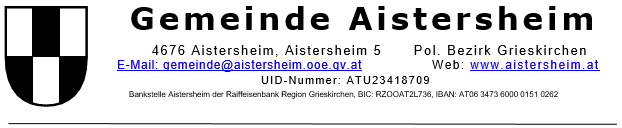 Anmeldungdes von mir gehaltenen Hundesgem. § 2 Oö. Hundehaltegesetz 2002Hundehalter(in):Familienname	     Vorname		     Wohnanschrift (Hauptwohnsitz)	Straße		     Hausnummer	     Postleitzahl	     	Ort		     Telefon		     Geburtsdatum	     	anzumeldender Hund:Rufname		     Rasse			     Farbe			     Geschlecht		     Alter			     	Wurfdatum1) 		     Besitz seit: 			      Erwerbungsart (Kauf, Geschenk, zugelaufen...)1) nur falls zutreffend und bekanntName und Hauptwohnsitz des Vorhalters1):								...........................................................								(Unterschrift des anmeldenden Hundehalters)Beilagen:Sachkundenachweis gem. § 4 Abs. 1 Oö. Hundehaltegesetz 2002Nachweis der bestehenden Haftpflichtversicherung für den Hund	(Deckungssumme mindestens € 725.000,-)Registrierungsbestätigung in einer Heimtierdatenbanknur für auffällige Hunde gem. § 1 Abs. 2 Z 1 i.V.m. § 7 Oö. Hundehaltegesetz:-	Sachkundenachweis gem. § 4 Abs. 2 bzw. -	falls Halter nicht über diesen verfügt, Sachkundenachweisgem. § 4 Abs. 1. In diesem Fall ist der Sachkundenachweis gem. § 4 Abs. 2 binnen eines Jahres nachzureichen.Hinweise:Behördliche Anmerkungen:Hundemarkennummer:Chip-Nummer:1) nur falls zutreffend und bekanntInformationen über den Datenschutz finden Sie auf unserer Homepage (www.aistersheim.at) im Bereich Datenschutz.